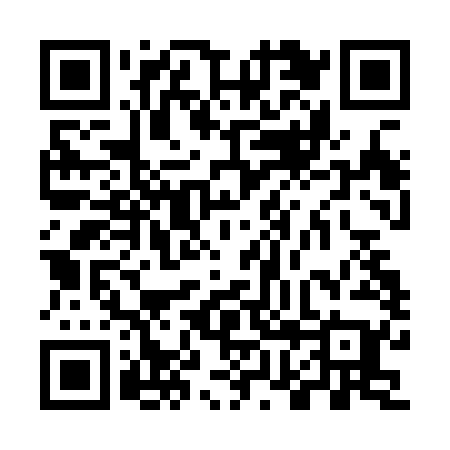 Ramadan times for Skhira, TunisiaMon 11 Mar 2024 - Wed 10 Apr 2024High Latitude Method: Angle Based RulePrayer Calculation Method: Tunisian Ministry of Religious Affairs Asar Calculation Method: ShafiPrayer times provided by https://www.salahtimes.comDateDayFajrSuhurSunriseDhuhrAsrIftarMaghribIsha11Mon5:125:126:3512:303:526:256:257:4812Tue5:115:116:3412:293:526:256:257:4913Wed5:095:096:3312:293:526:266:267:5014Thu5:085:086:3112:293:536:276:277:5015Fri5:065:066:3012:293:536:286:287:5116Sat5:055:056:2812:283:536:296:297:5217Sun5:045:046:2712:283:546:296:297:5318Mon5:025:026:2612:283:546:306:307:5419Tue5:015:016:2412:273:546:316:317:5520Wed4:594:596:2312:273:546:326:327:5621Thu4:584:586:2212:273:556:326:327:5622Fri4:564:566:2012:263:556:336:337:5723Sat4:554:556:1912:263:556:346:347:5824Sun4:534:536:1712:263:556:356:357:5925Mon4:524:526:1612:263:566:366:368:0026Tue4:504:506:1512:253:566:366:368:0127Wed4:494:496:1312:253:566:376:378:0228Thu4:474:476:1212:253:566:386:388:0329Fri4:464:466:1112:243:566:396:398:0430Sat4:444:446:0912:243:576:396:398:0431Sun4:434:436:0812:243:576:406:408:051Mon4:414:416:0712:233:576:416:418:062Tue4:404:406:0512:233:576:426:428:073Wed4:384:386:0412:233:576:426:428:084Thu4:374:376:0212:233:576:436:438:095Fri4:354:356:0112:223:586:446:448:106Sat4:344:346:0012:223:586:456:458:117Sun4:324:325:5812:223:586:466:468:128Mon4:314:315:5712:213:586:466:468:139Tue4:294:295:5612:213:586:476:478:1410Wed4:284:285:5512:213:586:486:488:15